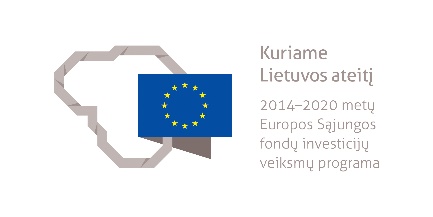 JAVA PROGRAMUOTOJO MODULINĖ PROFESINIO MOKYMO PROGRAMA_____________________(Programos pavadinimas)Programos valstybinis kodas ir apimtis mokymosi kreditais:P42061301, P43061302 – programa, skirta pirminiam profesiniam mokymui, 60 mokymosi kreditųT43061305 – programa, skirta tęstiniam profesiniam mokymui, 50 mokymosi kreditųKvalifikacijos pavadinimas – jaunesnysis programuotojasKvalifikacijos lygis pagal Lietuvos kvalifikacijų sandarą (LTKS) – IVMinimalus reikalaujamas išsilavinimas kvalifikacijai įgyti:P42061301 – pagrindinis išsilavinimas ir mokymasis vidurinio ugdymo programojeP43061302, T43061305 – vidurinis išsilavinimasReikalavimai profesinei patirčiai (jei taikomi) – nėraKiti reikalavimai: laikomas testas stojančiojo pasirengimui mokytis nustatytiPrograma parengta įgyvendinant iš Europos Sąjungos struktūrinių fondų lėšų bendrai finansuojamą projektą „Lietuvos kvalifikacijų sistemos plėtra (I etapas)“ (projekto Nr. 09.4.1-ESFA-V-734-01-0001).1. PROGRAMOS APIBŪDINIMASProgramos paskirtis. Java programuotojo modulinė profesinio mokymo programa skirta parengti kvalifikuotą darbuotoją, gebantį projektuoti ir kurti informacines sistemas, nesudėtingas duomenų bazes, valdyti programavimo aplinką ir kūrimo procesą.Būsimo darbo specifika. Įgijęs kvalifikaciją asmuo galės dirbti jaunesniuoju programuotoju, programuojančiu Java kalba, informacinių ir ryšių technologijų sektoriaus verslo įmonėse, kitų sektorių organizacijų informacinių technologijų padaliniuose.Dirbama individualiai ir (arba) komandoje, galimas lankstus darbo grafikas, nuotolinis darbas. Jaunesnysis programuotojas, programuojantis Java kalba, paprastai dirba prižiūrimas vyresniojo specialisto ir vykdo jam iš anksto suformuluotas ir pateiktas užduotis, savarankiškai fiksuoja ir tikrina savo darbo rezultatus, dirba ir bendrauja su kolegomis (sistemų analitikais, testuotojais, priežiūros specialistais), keičiantis technologijoms, nuolat atnaujina ir gilina žinias, ir tobulina savo įgūdžius. Jo darbo rezultatai tikrinami prieš integruojant į bendrą komandos darbo rezultatą. Augant specialisto patirčiai jo savarankiškumo lygmuo didėja.Jaunesniajam programuotojui, programuojančiam Java kalba, svarbios šios asmeninės savybės: kruopštumas, atsakingumas, savarankiškumas, dėmesio koncentracija.2. PROGRAMOS PARAMETRAI* Šie moduliai vykdant tęstinį profesinį mokymą neįgyvendinami, o darbuotojų saugos ir sveikatos bei saugaus elgesio ekstremaliose situacijose mokymas integruojamas į kvalifikaciją sudarančioms kompetencijoms įgyti skirtus modulius.3. REKOMENDUOJAMA MODULIŲ SEKA* Šie moduliai vykdant tęstinį profesinį mokymą neįgyvendinami, o darbuotojų saugos ir sveikatos bei saugaus elgesio ekstremaliose situacijose mokymas integruojamas į kvalifikaciją sudarančioms kompetencijoms įgyti skirtus modulius.4. REKOMENDACIJOS DĖL PROFESINEI VEIKLAI REIKALINGŲ BENDRŲJŲ KOMPETENCIJŲ UGDYMO5. PROGRAMOS STRUKTŪRA PIRMINIAM IR TĘSTINIAM PROFESINIAM MOKYMUIPastabosVykdant pirminį profesinį mokymą asmeniui, jaunesniam nei 16 metų ir neturinčiam pagrindinio išsilavinimo, turi būti sudaromos sąlygos mokytis pagal pagrindinio ugdymo programą (jei taikoma).Vykdant pirminį profesinį mokymą asmeniui turi būti sudaromos sąlygos mokytis pagal vidurinio ugdymo programą (jei taikoma).Vykdant tęstinį profesinį mokymą asmens ankstesnio mokymosi pasiekimai įskaitomi švietimo ir mokslo ministro nustatyta tvarka.Tęstinio profesinio mokymo programos modulius gali vesti mokytojai, įgiję andragogikos žinių ir turintys tai pagrindžiantį dokumentą arba turintys neformaliojo suaugusiųjų švietimo patirties.Saugaus elgesio ekstremaliose situacijose modulį vedantis mokytojas turi būti baigęs civilinės saugos mokymus pagal Priešgaisrinės apsaugos ir gelbėjimo departamento direktoriaus patvirtintą mokymo programą ir turėti tai pagrindžiantį dokumentą.Tęstinio profesinio mokymo programose darbuotojų saugos ir sveikatos mokymas integruojamas į kvalifikaciją sudarančioms kompetencijoms įgyti skirtus modulius. Darbuotojų saugos ir sveikatos mokoma pagal Mokinių, besimokančių pagal pagrindinio profesinio mokymo programas, darbuotojų saugos ir sveikatos programos aprašą, patvirtintą Lietuvos Respublikos švietimo ir mokslo ministro 2005 m. rugsėjo 28 d. įsakymu Nr. ISAK-1953 „Dėl Mokinių, besimokančių pagal pagrindinio profesinio mokymo programas, darbuotojų saugos ir sveikatos programos aprašo patvirtinimo“. Darbuotojų saugos ir sveikatos mokymą vedantis mokytojas turi būti baigęs darbuotojų saugos ir sveikatos mokymus ir turėti tai pagrindžiantį dokumentą.Tęstinio profesinio mokymo programose saugaus elgesio ekstremaliose situacijose mokymas integruojamas pagal poreikį į kvalifikaciją sudarančioms kompetencijoms įgyti skirtus modulius.6. PROGRAMOS MODULIŲ APRAŠAI6.1. ĮVADINIS MODULISModulio pavadinimas – „Įvadas į profesiją“6.2. KVALIFIKACIJĄ SUDARANČIOMS KOMPETENCIJOMS ĮGYTI SKIRTI MODULIAI6.2.1. Privalomieji moduliaiModulio pavadinimas – „Informacinių sistemų projektavimas ir kūrimas (Java)“Modulio pavadinimas – „Nesudėtingų duomenų bazių projektavimas ir kūrimas (Java)“Modulio pavadinimas – „Programavimo aplinkos ir kūrimo proceso valdymas (Java)“6.3. PASIRENKAMIEJI MODULIAIModulio pavadinimas – „Testavimu ir vartotojų elgsena pagrįsto programavimo metodikų taikymas (Java)“Modulio pavadinimas – „Taikomųjų Java programų kūrimas naudojant Spring karkasą“6.4. BAIGIAMASIS MODULISModulio pavadinimas – „Įvadas į darbo rinką“Valstybinis kodasModulio pavadinimasLTKS lygisApimtis mokymosi kreditaisKompetencijosKompetencijų pasiekimą iliustruojantys mokymosi rezultataiĮvadinis modulis (iš viso 1 mokymosi kreditas)*Įvadinis modulis (iš viso 1 mokymosi kreditas)*Įvadinis modulis (iš viso 1 mokymosi kreditas)*Įvadinis modulis (iš viso 1 mokymosi kreditas)*Įvadinis modulis (iš viso 1 mokymosi kreditas)*Įvadinis modulis (iš viso 1 mokymosi kreditas)*4000005Įvadas į profesijąIV1Pažinti profesiją.Išmanyti Java programuotojo profesiją ir jos teikiamas galimybes darbo rinkoje.Suprasti Java programuotojo profesinę veiklą, veiklos procesus, funkcijas ir uždavinius.Demonstruoti jau turimus, neformaliuoju ir (arba) savaiminiu būdu įgytus jaunesniojo Java programuotojo kvalifikacijai būdingus gebėjimus.Bendrieji moduliai (iš viso 4 mokymosi kreditai)*Bendrieji moduliai (iš viso 4 mokymosi kreditai)*Bendrieji moduliai (iš viso 4 mokymosi kreditai)*Bendrieji moduliai (iš viso 4 mokymosi kreditai)*Bendrieji moduliai (iš viso 4 mokymosi kreditai)*Bendrieji moduliai (iš viso 4 mokymosi kreditai)*4102201Saugus elgesys ekstremaliose situacijoseIV1Saugiai elgtis ekstremaliose situacijose.Išmanyti ekstremalių situacijų tipus, galimus pavojus.Išmanyti saugaus elgesio ekstremaliose situacijose reikalavimus ir instrukcijas, garsinius civilinės saugos signalus.4102105Sąmoningas fizinio aktyvumo reguliavimasIV1Reguliuoti fizinį aktyvumą.Išmanyti fizinio aktyvumo formas.Demonstruoti asmeninį fizinį aktyvumą.Taikyti fizinio aktyvumo formas, atsižvelgiant į darbo specifiką.4102203Darbuotojų sauga ir sveikataIV2Tausoti sveikatą ir saugiai dirbti.Išmanyti darbuotojų saugos ir sveikatos reikalavimus, keliamus darbo vietai.Kvalifikaciją sudarančioms kompetencijoms įgyti skirti moduliai (iš viso 45 mokymosi kreditai)Kvalifikaciją sudarančioms kompetencijoms įgyti skirti moduliai (iš viso 45 mokymosi kreditai)Kvalifikaciją sudarančioms kompetencijoms įgyti skirti moduliai (iš viso 45 mokymosi kreditai)Kvalifikaciją sudarančioms kompetencijoms įgyti skirti moduliai (iš viso 45 mokymosi kreditai)Kvalifikaciją sudarančioms kompetencijoms įgyti skirti moduliai (iš viso 45 mokymosi kreditai)Kvalifikaciją sudarančioms kompetencijoms įgyti skirti moduliai (iš viso 45 mokymosi kreditai)Privalomieji (iš viso 45 mokymosi kreditai)Privalomieji (iš viso 45 mokymosi kreditai)Privalomieji (iš viso 45 mokymosi kreditai)Privalomieji (iš viso 45 mokymosi kreditai)Privalomieji (iš viso 45 mokymosi kreditai)Privalomieji (iš viso 45 mokymosi kreditai)406130006Informacinių sistemų projektavimas ir kūrimas (Java)IV20Projektuoti ir programuoti žiniatinklio puslapių vartotojo sąsajas.Pateikti internetinio puslapio turinį naudojant kompiuterinę žymėjimo kalbą.Apipavidalinti internetinį puslapį naudojant pakopinius stilių šablonus ir karkasus.Programuoti vartotojo užduočių vykdymą naudojant JavaScript kalbą.406130006Informacinių sistemų projektavimas ir kūrimas (Java)IV20Taikyti programinės įrangos kūrimui naudojamus informatikos principus ir metodus.Suprasti skaičiavimo sistemas.Taikyti algoritmų ir logikos mokslo pagrindus programuojant.Taikyti programinio kodo dizaino modelius programuojant.Naudoti informacinių sistemų kūrimo principus ir metodus programinės įrangos projektavime.406130006Informacinių sistemų projektavimas ir kūrimas (Java)IV20Kurti tipinę programinę įrangą.Naudoti Java programavimo kalbos įrankius ir sintaksę.Kurti nesudėtingą programinį kodą Java programavimo kalba.Taikyti objektinio programavimo principus programuojant.Testuoti programinę įrangą naudojant su Java programavimo kalba suderinamus testavimo įrankius ir metodus.406130006Informacinių sistemų projektavimas ir kūrimas (Java)IV20Analizuoti skirtingų tipų reikalavimus, apibūdinančius kompiuterinę programą.Vykdyti reikalavimų peržiūros procesą naudojant vartotojo pasakojimo reikalavimų programinei įrangai formatą.Naudoti funkcinius, nefunkcinius ir techninius kompiuterinės programos reikalavimus.406130007Nesudėtingų duomenų bazių projektavimas ir kūrimas (Java)IV10Projektuoti tipines reliacines ir nereliacines (NoSQL) duomenų bazes.Pateikti reliacinės duomenų bazės schemą.Pateikti nereliacinės (NoSQL) duomenų bazės schemą.406130007Nesudėtingų duomenų bazių projektavimas ir kūrimas (Java)IV10Programiškai įgyvendinti ir administruoti duomenų bazes.Diegti ir valdyti duomenų bazių valdymo sistemą.Naudoti SQL kalbą duomenų bazės užpildymui ir informacijos išrinkimui.Kurti duomenis duomenų bazėje valdančią programinę įrangą.406130008Programavimo aplinkos ir kūrimo proceso valdymas (Java)IV15Naudoti tarnybinių stočių operacines sistemas.Administruoti skaitmenines bylas bei tarnybinės stoties vartotojus naudojant tos tarnybinės stoties operacinę sistemą.Valdyti tarnybinę stotį naudojant jos komandinės eilutės sąsają ir jos pagrindines komandas.Valdyti programinius paketus.Naudoti Web serverio programinę įrangą HTTP bylų viešinimui.Valdyti tarnybines stotis per nuotolinę prieigą.406130008Programavimo aplinkos ir kūrimo proceso valdymas (Java)IV15Taikyti aktualias programinės įrangos kūrimo metodikas.Suprasti SCRUM proceso dalis ir komandos narių atsakomybes.Analizuoti pateiktus reikalavimus, nustatant programos atitikimą reikalavimams.Naudoti projekto eigos valdymo principus.406130008Programavimo aplinkos ir kūrimo proceso valdymas (Java)IV15Valdyti savo paties ir komandos atliekamą programinio kodo kūrimą.Diegti ir valdyti programavimo Java kalba darbo aplinką.Sekti programavimo darbų vykdymą naudojant komandinio darbų planavimo sistemas.Vykdyti programinio kodo versijavimą naudojant programinio kodo versijavimo įrankius, tinkamus Java kalbai.Pasirenkamieji moduliai (iš viso 5 mokymosi kreditai)*406130009Testavimu ir vartotojų elgsena pagrįsto programavimo metodikų taikymas (Java)IV5Taikyti testavimu pagrįsto programavimo metodiką.Rašyti testus taikant testavimu pagrįsto programavimo metodiką.Panaudoti JUnit karkaso metodus testuojant sukurtas Java taikomąsias programas.406130009Testavimu ir vartotojų elgsena pagrįsto programavimo metodikų taikymas (Java)IV5Taikyti vartotojo elgsena pagrįsto programavimo metodiką.Rašyti priėmimo testą ir Java kodo dalių testus pagal vartotojo pasakojimus.Taikyti reikalavimų specifikavimą pagal pavyzdžius.406130010Taikomųjų Java programų kūrimas naudojant Spring karkasąIV5Naudoti Spring karkasą Java platformai.Konfigūruoti Spring ryšių valdymo karkasą.Naudoti Spring Bean Java programose.406130010Taikomųjų Java programų kūrimas naudojant Spring karkasąIV5Naudoti Java Persistence API duomenų valdymui Java programose.Atlikti objektų ir reliacinių duomenų bazių susiejimą naudojat Java Persistence API.Naudoti Hibernate karkasą duomenų valdymui taikomosiose Java programose.Baigiamasis modulis (iš viso 5 mokymosi kreditai)Baigiamasis modulis (iš viso 5 mokymosi kreditai)Baigiamasis modulis (iš viso 5 mokymosi kreditai)Baigiamasis modulis (iš viso 5 mokymosi kreditai)Baigiamasis modulis (iš viso 5 mokymosi kreditai)Baigiamasis modulis (iš viso 5 mokymosi kreditai)4000004Įvadas į darbo rinką.IV5Formuoti darbinius įgūdžius realioje darbo vietoje.Įsivertinti ir realioje darbo vietoje demonstruoti įgytas kompetencijas.Susipažinti su būsimo darbo specifika ir adaptuotis realioje darbo vietoje.Įsivertinti asmenines integracijos į darbo rinką galimybes.Valstybinis kodasModulio pavadinimasLTKS lygisApimtis mokymosi kreditaisAsmens pasirengimo mokytis modulyje reikalavimai (jei taikoma)Įvadinis modulis (iš viso 1 mokymosi kreditas)*Įvadinis modulis (iš viso 1 mokymosi kreditas)*Įvadinis modulis (iš viso 1 mokymosi kreditas)*Įvadinis modulis (iš viso 1 mokymosi kreditas)*Įvadinis modulis (iš viso 1 mokymosi kreditas)*4000005Įvadas į profesijąIV1Netaikoma.Bendrieji moduliai (iš viso 4 mokymosi kreditai)*Bendrieji moduliai (iš viso 4 mokymosi kreditai)*Bendrieji moduliai (iš viso 4 mokymosi kreditai)*Bendrieji moduliai (iš viso 4 mokymosi kreditai)*Bendrieji moduliai (iš viso 4 mokymosi kreditai)*4102201Saugus elgesys ekstremaliose situacijoseIV1Netaikoma.4102105Sąmoningas fizinio aktyvumo reguliavimasIV1Netaikoma.4102203Darbuotojų sauga ir sveikataIV2Netaikoma.Kvalifikaciją sudarančioms kompetencijoms įgyti skirti moduliai (iš viso 45 mokymosi kreditai)Kvalifikaciją sudarančioms kompetencijoms įgyti skirti moduliai (iš viso 45 mokymosi kreditai)Kvalifikaciją sudarančioms kompetencijoms įgyti skirti moduliai (iš viso 45 mokymosi kreditai)Kvalifikaciją sudarančioms kompetencijoms įgyti skirti moduliai (iš viso 45 mokymosi kreditai)Kvalifikaciją sudarančioms kompetencijoms įgyti skirti moduliai (iš viso 45 mokymosi kreditai)Privalomieji (iš viso 45 mokymosi kreditai)Privalomieji (iš viso 45 mokymosi kreditai)Privalomieji (iš viso 45 mokymosi kreditai)Privalomieji (iš viso 45 mokymosi kreditai)Privalomieji (iš viso 45 mokymosi kreditai)406130006Informacinių sistemų projektavimas ir kūrimas (Java)IV20Netaikoma.406130007Nesudėtingų duomenų bazių projektavimas ir kūrimas (Java)IV10Netaikoma.406130008Programavimo aplinkos ir kūrimo proceso valdymas (Java)IV15Netaikoma.Pasirenkamieji moduliai (iš viso 5 mokymosi kreditai)*Pasirenkamieji moduliai (iš viso 5 mokymosi kreditai)*Pasirenkamieji moduliai (iš viso 5 mokymosi kreditai)*Pasirenkamieji moduliai (iš viso 5 mokymosi kreditai)*Pasirenkamieji moduliai (iš viso 5 mokymosi kreditai)*406130009Testavimu ir vartotojų elgsena pagrįsto programavimo metodikų taikymas (Java)IV5Netaikoma.406130010Taikomųjų Java programų kūrimas naudojant Spring karkasąIV5Baigti šie moduliai:IS projektavimas ir kūrimasNesudėtingų duomenų bazių projektavimas ir kūrimasBaigiamasis modulis (iš viso 5 mokymosi kreditai)Baigiamasis modulis (iš viso 5 mokymosi kreditai)Baigiamasis modulis (iš viso 5 mokymosi kreditai)Baigiamasis modulis (iš viso 5 mokymosi kreditai)Baigiamasis modulis (iš viso 5 mokymosi kreditai)4000004Įvadas į darbo rinkąIV5Baigti visi Java programuotojo kvalifikaciją sudarantys privalomieji moduliai.Bendrosios kompetencijosBendrųjų kompetencijų pasiekimą iliustruojantys mokymosi rezultataiRaštingumo kompetencijaRašyti gyvenimo ir profesinės patirties aprašymą, motyvacinį laišką, prašymą, ataskaitą, elektroninį laišką.Bendrauti vartojant profesinius terminus.Daugiakalbystės kompetencijaVartoti pagrindines profesinės terminijos sąvokas užsienio kalba.Bendrauti profesine užsienio kalba darbinėje aplinkoje žodžiu ir raštu.Skaityti ir kurti profesinę dokumentaciją užsienio kalba.Matematinė kompetencija ir gamtos mokslų, technologijų ir inžinerijos kompetencijaSuvokti skaičiavimo sistemas, matematinės logikos principus.Taikyti matematine logika grįstus algoritmus ir objektinio programavimo principus.Suvokti techninės užduoties reikalavimus ir įvertinti vartotojo reikalavimus. Parengti užduoties techninę specifikaciją. Skaitmeninė kompetencijaSuvokti kompiuterijos ir interneto veikimo principus.Naudotis interneto paieškos ir komunikavimo sistemomis, dokumentų kūrimo ir redagavimo programomis.Rinkti, apdoroti ir saugoti reikalingą darbui informaciją. Naudotis laiko planavimo ir elektroninio pašto programomis.Rengti paslaugos ir (arba) darbo pristatymą kompiuterinėmis programomis.Asmeninė, socialinė ir mokymosi mokytis kompetencijaĮsivertinti turimas žinias ir gebėjimus.Organizuoti savo mokymąsi.Pritaikyti turimas žinias ir gebėjimus dirbant individualiai ir komandoje.Parengti profesinio tobulėjimo planą.Pilietiškumo kompetencijaGebėti bendrauti su klientais ir kolegomis.Valdyti savo psichologines būsenas, pojūčius ir savybes.Spręsti psichologines krizines situacijas.Gerbti save ir kitus, savo šalį ir jos tradicijas.Prisitaikyti prie tarptautinės, daugiakultūrinės aplinkos.Verslumo kompetencijaSuprasti įmonės veiklos tikslus ir principus, verslo aplinką.Panaudojant intuiciją, kūrybiškumą ir analitinius gebėjimus atpažinti su technologijomis susijusias naujas rinkos ir vertės kūrimo galimybes.Suprasti socialiai atsakingo verslo principus.Prisiimti atsakomybę, dirbti savarankiškai ir komandoje, planuoti savo laiką.Kultūrinio sąmoningumo ir raiškos kompetencijaPaaiškinti Europos ir kitų šalių kultūrinius skirtumus, darbo su kitų kultūrų kolegomis ir (arba) klientais ypatumus.Lavinti estetinį požiūrį į aplinką.Kvalifikacija - jaunesnysis programuotojas, IV LTKS lygisKvalifikacija - jaunesnysis programuotojas, IV LTKS lygisProgramos, skirtos pirminiam profesiniam mokymui, struktūraProgramos, skirtos tęstiniam profesiniam mokymui, struktūraĮvadinis modulis (iš viso 1 mokymosi kreditas)Įvadas į profesiją, 1 mokymosi kreditasĮvadinis modulis (0 mokymosi kreditų)–Bendrieji moduliai (iš viso 4 mokymosi kreditai)Saugus elgesys ekstremaliose situacijose, 1 mokymosi kreditasSąmoningas fizinio aktyvumo reguliavimas, 1 mokymosi kreditasDarbuotojų sauga ir sveikata, 2 mokymosi kreditaiBendrieji moduliai (0 mokymosi kreditų)–Kvalifikaciją sudarančioms kompetencijoms įgyti skirti moduliai (iš viso 45 mokymosi kreditai)Informacinių sistemų projektavimas ir kūrimas (Java), 20 mokymosi kreditųNesudėtingų duomenų bazių projektavimas ir kūrimas (Java), 10 mokymosi kreditųProgramavimo aplinkos ir kūrimo proceso valdymas (Java), 15 mokymosi kreditųKvalifikaciją sudarančioms kompetencijoms įgyti skirti moduliai (45 mokymosi kreditai)Informacinių sistemų projektavimas ir kūrimas (Java), 20 mokymosi kreditųNesudėtingų duomenų bazių projektavimas ir kūrimas (Java), 10 mokymosi kreditųProgramavimo aplinkos ir kūrimo proceso valdymas (Java), 15 mokymosi kreditųPasirenkamieji moduliai (iš viso 5 mokymosi kreditai)Testavimu ir vartotojų elgsena pagrįsto programavimo metodikų taikymas (Java), 5 mokymosi kreditaiTaikomųjų Java programų kūrimas naudojant Spring karkasą, 5 mokymosi kreditaiPasirenkamieji moduliai (0 mokymosi kreditų)–Baigiamasis modulis (iš viso 5 mokymosi kreditai)Įvadas į darbo rinką, 5 mokymosi kreditaiBaigiamasis modulis (5 mokymosi kreditai)Įvadas į darbo rinką, 5 mokymosi kreditaiValstybinis kodas40000054000005Modulio LTKS lygisIVIVApimtis mokymosi kreditais11KompetencijosMokymosi rezultataiRekomenduojamas turinys mokymosi rezultatams pasiekti1. Pažinti profesiją.1.1. Išmanyti Java programuotojo profesiją ir jos teikiamas galimybes darbo rinkoje.Tema. Programuotojo profesija, jos specifika ir galimybės darbo rinkojeProgramuotojo profesija, jos specifikaProgramuotojo profesijai svarbios kompetencijos ir veiklos sritysProgramuotojo vaidmuo kuriant informacinių technologijų produktus (vykdant informacinių technologijų projektus)Programuotojo galimybės darbo rinkoje1. Pažinti profesiją.1.2. Suprasti Java programuotojo profesinę veiklą, veiklos procesus, funkcijas ir uždavinius.Tema. Java programuotojo profesinės veiklos aplinka, procesai ir tikslaiJava programuotojo profesinės veiklos, aplinka, pagrindiniai veiklos procesai ir tikslaiVeiklos, uždaviniai, kuriuos programuotojas atlieka darbo vietojeGerosios praktikos taisyklės ir jų svarba darbo procesui bei rezultatų kokybei1. Pažinti profesiją.1.3. Demonstruoti jau turimus, neformaliuoju ir (arba) savaiminiu būdu įgytus jaunesniojo Java programuotojo kvalifikacijai būdingus gebėjimus.Tema. Java programuotojo modulinė profesinio mokymo programaModulinės Java programuotojo profesinio mokymo programos tikslai ir uždaviniaiMokymosi formos ir metodai, siekiami rezultatai (kompetencijos) ir jų patvirtinimas, mokymosi pasiekimų vertinimo kriterijaiMokymosi įgūdžių demonstravimo formos (metodai)Individualus mokymosi planasTema. Turimų gebėjimų, įgytų savaiminiu ar neformaliuoju būdu, vertinimasSavaiminiu ir (arba) neformaliuoju būdu įgytų Java programuotojo kvalifikacijai būdingų gebėjimų demonstravimasSavaiminiu ir (arba) neformaliuoju būdu įgytų gebėjimų įsivertinimasMokymosi pasiekimų vertinimo kriterijaiSiūlomas modulio pasiekimų įvertinimas – įskaityta (neįskaityta).Siūlomas modulio pasiekimų įvertinimas – įskaityta (neįskaityta).Reikalavimai mokymui skirtiems metodiniams ir materialiesiems ištekliamsMokymo(si) medžiaga:Java programuotojo modulinė profesinio mokymo programaVadovėliai ir kita mokomoji medžiagaMokymo(si) priemonės:Techninės priemonės mokymo(si) medžiagai iliustruoti, vizualizuoti, pristatytiMokymo(si) medžiaga:Java programuotojo modulinė profesinio mokymo programaVadovėliai ir kita mokomoji medžiagaMokymo(si) priemonės:Techninės priemonės mokymo(si) medžiagai iliustruoti, vizualizuoti, pristatytiReikalavimai teorinio ir praktinio mokymo vietaiKlasė ar kita mokymuisi pritaikyta patalpa su techninėmis priemonėmis mokymo(si) medžiagai pateikti (kompiuteriu, vaizdo projektoriumi) ir kompiuteriais, skirtais mokinių darbui.Praktinio mokymo klasė (patalpa), aprūpinta kompiuteriais, programine įranga.Klasė ar kita mokymuisi pritaikyta patalpa su techninėmis priemonėmis mokymo(si) medžiagai pateikti (kompiuteriu, vaizdo projektoriumi) ir kompiuteriais, skirtais mokinių darbui.Praktinio mokymo klasė (patalpa), aprūpinta kompiuteriais, programine įranga.Reikalavimai mokytojų dalykiniam pasirengimui (dalykinei kvalifikacijai)Modulį gali vesti mokytojas, turintis:1) Lietuvos Respublikos švietimo įstatyme ir Reikalavimų mokytojų kvalifikacijai apraše, patvirtintame Lietuvos Respublikos švietimo ir mokslo ministro 2014 m. rugpjūčio 29 d. įsakymu Nr. V-774 „Dėl Reikalavimų mokytojų kvalifikacijai aprašo patvirtinimo“, nustatytą išsilavinimą ir kvalifikaciją;2) Informacinių technologijų mokytojo, Java programuotojo ar lygiavertę kvalifikaciją arba informatikos mokslų studijų krypties ar lygiavertį išsilavinimą, arba ne mažesnę kaip 3 metų Java programuotojo profesinės veiklos patirtį.Modulį gali vesti mokytojas, turintis:1) Lietuvos Respublikos švietimo įstatyme ir Reikalavimų mokytojų kvalifikacijai apraše, patvirtintame Lietuvos Respublikos švietimo ir mokslo ministro 2014 m. rugpjūčio 29 d. įsakymu Nr. V-774 „Dėl Reikalavimų mokytojų kvalifikacijai aprašo patvirtinimo“, nustatytą išsilavinimą ir kvalifikaciją;2) Informacinių technologijų mokytojo, Java programuotojo ar lygiavertę kvalifikaciją arba informatikos mokslų studijų krypties ar lygiavertį išsilavinimą, arba ne mažesnę kaip 3 metų Java programuotojo profesinės veiklos patirtį.Valstybinis kodas406130006406130006Modulio LTKS lygisIVIVApimtis mokymosi kreditais2020Asmens pasirengimo mokytis modulyje reikalavimai (jei taikoma)Netaikoma Netaikoma KompetencijosMokymosi rezultataiRekomenduojamas turinys mokymosi rezultatams pasiekti1. Projektuoti ir programuoti žiniatinklio puslapių vartotojo sąsajas.1.1 Pateikti internetinio puslapio turinį naudojant kompiuterinę žymėjimo kalbą.Tema. Pagrindinės HTML kalbos žymėsInternetinis puslapis – kur jis yra, kaip jis patenka į naršyklęKas yra užklausa ir kokie failai sudaro internetinį puslapįKokie struktūriniai elementai sudaro HTML puslapįKas yra HTML žymė, kokia jos struktūraPagrindinės HTML žymėsTema. HTML kalbos turinio žymėsSemantinės HTML žymėsFirebug/Chrome Dev Tools naudojimasSukurtų puslapių išeities teksto peržiūra ir žymių identifikavimasPuslapio kūrimas HTML kalba1. Projektuoti ir programuoti žiniatinklio puslapių vartotojo sąsajas.1.2. Apipavidalinti internetinį puslapį naudojant pakopinius stilių šablonus ir karkasus.Tema. CSS pagrindaiKas yra stilius ir kaip jį naudotiKodėl stiliai kaskadiniai? Pirmumo taisyklė ir specifiškumasKas yra selektorius ir kokios yra selektorių kategorijosPseudo klasės ir elementaiTema. CSS tinklalapio maketo kūrimo technikosCSS maketų kūrimo technikos ir moduliaiCSS3 ir Bootstrap karkasasSCSS pagrindai1. Projektuoti ir programuoti žiniatinklio puslapių vartotojo sąsajas.1.3. Programuoti vartotojo užduočių vykdymą naudojant JavaScript kalbą.Tema. JavaScript kalbos pagrindaiKas yra dinaminis puslapis ir kaip jame naudojami skriptaiKaip į puslapį įdėti skriptusPagrindinės JavaScript kalbos konstrukcijosBūdai, kaip įdėti Javascript (žymės, atributai, failai)EcmaScript 2015 (ES6) ir ReactJs apžvalgaTema. Dinaminis manipuliavimas naudojant DOM APISelektoriai: sąsajos su CSS, filtrai, formosAtributai: CSS-stiliai, dydžiai, pozicionavimasHTML struktūra ir jos keitimas, HTML medžio navigavimasPagrindiniai įvykiaiAjax užklausų metodas ir darbas su APITema. Javascript įrankių ir ReactJS naudojimasReactJS (AngularJS, VueJS, ekvivalentiškas) karkasasKodo transpiliavimo įrankiaiPriklausomybių valdymo įrankiaiModulių apjungimo įrankiai2. Taikyti programinės įrangos kūrimui naudojamus informatikos principus ir metodus.2.1. Suprasti skaičiavimo sistemas.Tema. Skaičiavimo sistemosSkaičiavimo sistemų reikšmė mokslui, technikai ir skaitmeninei elektronikaiĮvairios skaičiavimo sistemosSkaičiavimo sistemų skaičių išreiškimas ir atvirkštinis perėjimasTema. Informacijos matavimo vienetaiBitas, baitasInformacijos kiekio apskaičiavimasInformacijos perdavimo greitis2. Taikyti programinės įrangos kūrimui naudojamus informatikos principus ir metodus.2.2. Taikyti algoritmų ir logikos mokslo pagrindus programuojant.Tema. Logikos mokslo pagrindaiLogikos principaiLogikos mokslo pagrindų taikymas programuojant (Boolean algebra, De Morgano taisyklė)Tema. Algoritmai ir algoritmavimasKlasikiniai algoritmų tipai (iteratyvūs, rekursyvūs)Dinaminis programavimasAlgoritmų rašymasDuomenų struktūrų pagrindai2. Taikyti programinės įrangos kūrimui naudojamus informatikos principus ir metodus.2.3. Taikyti programinio kodo dizaino modelius programuojant.Tema. Dizaino šablonaiDizainų šablonų rūšysDažniausiai naudojami dizaino šablonaiTema. Dizaino šablonų taikymasDizaino šablonų parinkimasDizaino šablonų taikymas programuojant2. Taikyti programinės įrangos kūrimui naudojamus informatikos principus ir metodus.2.4. Naudoti informacinių sistemų kūrimo principus ir metodus programinės įrangos projektavime.Tema. Daugiasluoksnė programų architektūra ir MVC struktūraDaugiasluoksnės architektūros modelis, jo panaudojimo galimybės ir savybėsMVC architektūros modelis ir jo taikymas kuriant programinę įrangąTema. Pagrindiniai programavimo principaiProgramavimo principų taikymas (SOLID, DRY, Separation of Concerns, code reuse)Funkcinio programavimo principai3. Kurti tipinę programinę įrangą.3.1. Naudoti Java programavimo kalbos įrankius ir sintaksę.Tema. Java aplinkaJava JDK ir JRE diegimas ir konfigūravimasJava projekto kūrimas ir konfigūravimasJava komandinės eilutės įrankių naudojimasJava Classpath parametras ir classloaderTema. Java kalbos sintaksėJava kalbos elementai ir jų funkcijosSakiniai, išraiškos ir kintamiejiJava duomenų tipaiPaprogramės (Methods)3. Kurti tipinę programinę įrangą.3.2. Kurti nesudėtingą programinį kodą Java programavimo kalba.Tema. Darbas su duomenimisDuomenų savybės (Properties)Duomenų tipai, jų konvertavimasDuomenų įvestis ir išvestis, naudojant specifines funkcijas (io streams, buffers)Tema. Java klasių bibliotekaEnum tipaiJava bibliotekaJava kolekcijosTema. Kodavimo standartaiOracle Java programavimo standartai (coding standard)Programinio kodo dokumentavimas naudojant JavaDoc standartą3. Kurti tipinę programinę įrangą.3.3. Taikyti objektinio programavimo principus programuojant.Tema. Objektinis programavimasObjekto sąvoka (klasė, objektas)EnkapsuliacijaPaveldėjimasPolimorfizmasTema. UML klasių diagramosKlasių ir sekų diagramosKlasių kūrimas UML kalba3. Kurti tipinę programinę įrangą.3.4. Testuoti programinę įrangą naudojant su Java programavimo kalba suderinamus testavimo įrankius ir metodus.Tema. Programų testavimasProgramų testavimo principaiJUnit bibliotekaIšimtys (Exceptions) ir jų naudojimasTema. Programų derinimasŽurnalai (Logging)Programinio kodo derinimas4. Analizuoti skirtingų tipų reikalavimus, apibūdinančius kompiuterinę programą.4.1. Vykdyti reikalavimų peržiūros procesą naudojant vartotojo pasakojimo reikalavimų programinei įrangai formatą.Tema. Reikalavimų programinei įrangai formataiVartotojo pasakojimo reikalavimų formatas, jo panaudojimo sritys, galimybės ir apribojimaiVartojimo atvejų formatasTema. Reikalavimų peržiūros procesasReikalavimų peržiūros žingsniaiReikalavimų paruošimo rezultatai. Ready ir done kriterijaiReikalavimuose apibūdintos programinės įrangos integravimas į ją naudojančios įmonės verslo procesus4. Analizuoti skirtingų tipų reikalavimus, apibūdinančius kompiuterinę programą.4.2. Naudoti funkcinius, nefunkcinius ir techninius kompiuterinės programos reikalavimus.Tema. Funkciniai reikalavimaiFunkciniai kompiuterinės programos reikalavimaiAtitikimo funkciniams reikalavimams nustatymasTema. Nefunkciniai reikalavimaiNefunkciniai (techniniai, saugos) kompiuterinės programos reikalavimaiAtitikimo nefunkciniams reikalavimams nustatymasMokymosi pasiekimų vertinimo kriterijaiSukurtas atitinkantis W3C standartus HTML puslapis, kuriame panaudoti skirtingi HTML5 elementai. Sukurtas žiniatinklio puslapio stilius, kuriame panaudoti pagrindiniai CSS kalbos elementai. Sukurtas dinamiškas vartotojo sąsajos puslapis, kuriame panaudotos JavaScript kalbos konstrukcijos. JavaScript pagalba panaudojant selektorius ir Ajax asinchronines užklausas sukurta taikomoji programa, kuri gali dinamiškai parodyti ir paslėpti elementus, atlikti įvedamų duomenų patikrą, realizuotas duomenų apsikeitimas su RESTful servisais.Laikantis kodavimo standartų, sukurta interaktyvi programa, panaudotos programos eigos kontrolės struktūros, programa išskaidyta į paprogrames, pritaikyti sudėtingesni logikos dėsniai ir algoritmai. Programoje realizuotas paveldėjimas, metodų perdengimas, polimorfizmas ir inkapsuliacija. Sukurta programa, kurioje pagal paskirtį panaudotas bent vienas dizaino šablonas. Sukurta programa panaudojant daugiasluoksnės architektūros modelį. Programai parašyti JUnit testai, panaudotas žurnalas.Sukurtas atitinkantis W3C standartus HTML puslapis, kuriame panaudoti skirtingi HTML5 elementai. Sukurtas žiniatinklio puslapio stilius, kuriame panaudoti pagrindiniai CSS kalbos elementai. Sukurtas dinamiškas vartotojo sąsajos puslapis, kuriame panaudotos JavaScript kalbos konstrukcijos. JavaScript pagalba panaudojant selektorius ir Ajax asinchronines užklausas sukurta taikomoji programa, kuri gali dinamiškai parodyti ir paslėpti elementus, atlikti įvedamų duomenų patikrą, realizuotas duomenų apsikeitimas su RESTful servisais.Laikantis kodavimo standartų, sukurta interaktyvi programa, panaudotos programos eigos kontrolės struktūros, programa išskaidyta į paprogrames, pritaikyti sudėtingesni logikos dėsniai ir algoritmai. Programoje realizuotas paveldėjimas, metodų perdengimas, polimorfizmas ir inkapsuliacija. Sukurta programa, kurioje pagal paskirtį panaudotas bent vienas dizaino šablonas. Sukurta programa panaudojant daugiasluoksnės architektūros modelį. Programai parašyti JUnit testai, panaudotas žurnalas.Reikalavimai mokymui skirtiems metodiniams ir materialiesiems ištekliamsMokymo(si) medžiaga:Testas turimiems gebėjimams vertintiVadovėliai ir kita mokomoji medžiagaMokymo(si) priemonės:Techninės priemonės mokymo(si) medžiagai iliustruoti, vizualizuoti, pristatyti.Mokymo(si) medžiaga:Testas turimiems gebėjimams vertintiVadovėliai ir kita mokomoji medžiagaMokymo(si) priemonės:Techninės priemonės mokymo(si) medžiagai iliustruoti, vizualizuoti, pristatyti.Reikalavimai teorinio ir praktinio mokymo vietaiKlasė ar kita mokymuisi pritaikyta patalpa su techninėmis priemonėmis mokymo(si) medžiagai pateikti (kompiuteriu, vaizdo projektoriumi) ir kompiuteriais, skirtais mokinių darbui.Praktinio mokymo klasė (patalpa), aprūpinta kompiuteriais, programine įranga (naršykle, tarnybinės stoties operacine sistema, Web serveriu, programavimo karkasais, SQL DBVS, išeities kodo saugykla, komandinio darbų planavimo sistema).Klasė ar kita mokymuisi pritaikyta patalpa su techninėmis priemonėmis mokymo(si) medžiagai pateikti (kompiuteriu, vaizdo projektoriumi) ir kompiuteriais, skirtais mokinių darbui.Praktinio mokymo klasė (patalpa), aprūpinta kompiuteriais, programine įranga (naršykle, tarnybinės stoties operacine sistema, Web serveriu, programavimo karkasais, SQL DBVS, išeities kodo saugykla, komandinio darbų planavimo sistema).Reikalavimai mokytojų dalykiniam pasirengimui (dalykinei kvalifikacijai)Modulį gali vesti mokytojas, turintis:1) Lietuvos Respublikos švietimo įstatyme ir Reikalavimų mokytojų kvalifikacijai apraše, patvirtintame Lietuvos Respublikos švietimo ir mokslo ministro 2014 m. rugpjūčio 29 d. įsakymu Nr. V-774 „Dėl Reikalavimų mokytojų kvalifikacijai aprašo patvirtinimo“, nustatytą išsilavinimą ir kvalifikaciją;2) Informacinių technologijų mokytojo ar , programuotojo, ar lygiavertę kvalifikaciją arba informatikos mokslų studijų krypties ar lygiavertį išsilavinimą, arba ne mažesnę kaip 3 metų programuotojo profesinės veiklos patirtį.Modulį gali vesti mokytojas, turintis:1) Lietuvos Respublikos švietimo įstatyme ir Reikalavimų mokytojų kvalifikacijai apraše, patvirtintame Lietuvos Respublikos švietimo ir mokslo ministro 2014 m. rugpjūčio 29 d. įsakymu Nr. V-774 „Dėl Reikalavimų mokytojų kvalifikacijai aprašo patvirtinimo“, nustatytą išsilavinimą ir kvalifikaciją;2) Informacinių technologijų mokytojo ar , programuotojo, ar lygiavertę kvalifikaciją arba informatikos mokslų studijų krypties ar lygiavertį išsilavinimą, arba ne mažesnę kaip 3 metų programuotojo profesinės veiklos patirtį.Valstybinis kodas406130007406130007Modulio LTKS lygisIVIVApimtis mokymosi kreditais1010Asmens pasirengimo mokytis modulyje reikalavimai (jei taikoma)NetaikomaNetaikomaKompetencijosMokymosi rezultataiRekomenduojamas turinys mokymosi rezultatams pasiekti1. Projektuoti tipines reliacines ir nereliacines (NoSQL) duomenų bazes.1.1. Pateikti reliacinės duomenų bazės schemą.Tema. Įvadas į DBVS ir SQL kalbąDBVS sąvokos bei taikymo galimybės (reliacinės duomenų bazės, SQL kalba, SQL sakinių tipai)Koreguoti duomenų bazę naudojant komandas insert, select, update ir deleteTema. Duomenų bazių projektavimas (CREATE TABLE sakinys, duomenų normalizavimas)Reliacinis duomenų modeliavimas, norminės formos (pirma, antra, trečia, Boyce-Codd, ketvirta)CREATE TABLE sakinys, pagrindiniai duomenų tipai. Pirminis ir išorinis raktai, indeksai. Unique indeksai1. Projektuoti tipines reliacines ir nereliacines (NoSQL) duomenų bazes.1.2. Pateikti nereliacinės (NoSQL) duomenų bazės schemą.Tema. ACID suderinamumas ir palyginimas su reliacinėmis DBACID ir BASE transakcijosSkirtumai tarp NoSQL ir reliacinių duomenų baziųTema. NoSQL duomenų bazių tipai ir jų savybėsKey-Value DB tipasDocument DB tipasColumn familyGraph DB tipasTema. NoSQL duomenų bazių valdymasUžklausų vykdymasOptimizacijos technikos2. Programiškai įgyvendinti ir administruoti duomenų bazes.2.1. Diegti ir valdyti duomenų bazių valdymo sistemą.Tema. DBVS diegimasDBVS (H2, MySQL, T-SQL) diegimas tarnybinėje stotyjeTema. DBVS administravimasAdministruoti DBVS (H2, MySQL, T-SQL) naudojant pagrindines jos funkcijas2. Programiškai įgyvendinti ir administruoti duomenų bazes.2.2. Naudoti SQL kalbą duomenų bazės užpildymui ir informacijos išrinkimui.Tema. Duomenų išrinkimas naudojant SQL select sakinį ir pagrindinius select elementusDuomenų išrinkimas pagal nurodytas sąlygas, įskaitant sudėtingesnius sąlyginio išrinkimo (where) atvejus (and, or)Distinct funkcijaDuomenų rikiavimas panaudojant order byDuomenų agregavimas panaudojant funkcijas min, max, sum, avg, countDuomenų grupavimas, naudojant group bySakinių kūrimas naudojant havingTema. Duomenų išrinkimas naudojant sąryšius (SQL select su join)Lentelių duomenų jungimo būdaiPaprasta Dekarto sandaugaJoin sakinio variantai2. Programiškai įgyvendinti ir administruoti duomenų bazes.2.3. Kurti duomenis duomenų bazėje valdančią programinę įrangą.Tema. Duomenų bazių naudojimas programų sistemose naudojant Java ir JDBC sąsająJava ir JDBC sąsajaJDBC sąsajos naudojimas įtraukiant duomenų bazes į programų sistemasMokymosi pasiekimų vertinimo kriterijai Išrinkti, pakeisti, ištrinti duomenys naudojant bazinius SQL sakinius ir funkcijas duotoje duomenų bazėje.Sukurtas duomenų bazės projektas: sukurtos pagal nurodytas sąlygas duomenų lentelės, lentelės laukams parinkti tinkami duomenų tipai, atlikti veiksmai užklausų optimizavimui: sukurti indeksai, pirminiai ir išoriniai raktai, panaudota automatiškai didinamos reikšmės galimybė, suprojektuota duomenų bazė yra suderinta iki reikiamos norminės formos (būtina iki 3-ios). Pagal pateiktą užduotį atlikta duomenų transformacija ir sukurti DTO objektai. Susieta duomenų bazė ir taikomoji programa naudojant JDBC priemones.Išrinkti, pakeisti, ištrinti duomenys naudojant bazinius SQL sakinius ir funkcijas duotoje duomenų bazėje.Sukurtas duomenų bazės projektas: sukurtos pagal nurodytas sąlygas duomenų lentelės, lentelės laukams parinkti tinkami duomenų tipai, atlikti veiksmai užklausų optimizavimui: sukurti indeksai, pirminiai ir išoriniai raktai, panaudota automatiškai didinamos reikšmės galimybė, suprojektuota duomenų bazė yra suderinta iki reikiamos norminės formos (būtina iki 3-ios). Pagal pateiktą užduotį atlikta duomenų transformacija ir sukurti DTO objektai. Susieta duomenų bazė ir taikomoji programa naudojant JDBC priemones.Reikalavimai mokymui skirtiems metodiniams ir materialiesiems ištekliamsMokymo(si) medžiaga:Testas turimiems gebėjimams vertintiVadovėliai ir kita mokomoji medžiagaMokymo(si) priemonės:Techninės priemonės mokymo(si) medžiagai iliustruoti, vizualizuoti, pristatytiMokymo(si) medžiaga:Testas turimiems gebėjimams vertintiVadovėliai ir kita mokomoji medžiagaMokymo(si) priemonės:Techninės priemonės mokymo(si) medžiagai iliustruoti, vizualizuoti, pristatytiReikalavimai teorinio ir praktinio mokymo vietaiKlasė ar kita mokymuisi pritaikyta patalpa su techninėmis priemonėmis mokymo(si) medžiagai pateikti (kompiuteris, vaizdo projektorius) ir kompiuteriais, skirtais mokinių darbui (praktinių užduočių sprendimui).Praktinio mokymo klasė (patalpa), aprūpinta kompiuteriais, programine įranga (naršykle, tarnybinės stoties operacine sistema, SQL DBVS).Klasė ar kita mokymuisi pritaikyta patalpa su techninėmis priemonėmis mokymo(si) medžiagai pateikti (kompiuteris, vaizdo projektorius) ir kompiuteriais, skirtais mokinių darbui (praktinių užduočių sprendimui).Praktinio mokymo klasė (patalpa), aprūpinta kompiuteriais, programine įranga (naršykle, tarnybinės stoties operacine sistema, SQL DBVS).Reikalavimai mokytojų dalykiniam pasirengimui (dalykinei kvalifikacijai)Modulį gali vesti mokytojas, turintis:1) Lietuvos Respublikos švietimo įstatyme ir Reikalavimų mokytojų kvalifikacijai apraše, patvirtintame Lietuvos Respublikos švietimo ir mokslo ministro 2014 m. rugpjūčio 29 d. įsakymu Nr. V-774 „Dėl Reikalavimų mokytojų kvalifikacijai aprašo patvirtinimo“, nustatytą išsilavinimą ir kvalifikaciją;2) Informacinių technologijų mokytojo ar programuotojo, ar lygiavertę kvalifikaciją arba informatikos mokslų studijų krypties ar lygiavertį išsilavinimą, arba ne mažesnę kaip 3 metų programuotojo profesinės veiklos patirtį.Modulį gali vesti mokytojas, turintis:1) Lietuvos Respublikos švietimo įstatyme ir Reikalavimų mokytojų kvalifikacijai apraše, patvirtintame Lietuvos Respublikos švietimo ir mokslo ministro 2014 m. rugpjūčio 29 d. įsakymu Nr. V-774 „Dėl Reikalavimų mokytojų kvalifikacijai aprašo patvirtinimo“, nustatytą išsilavinimą ir kvalifikaciją;2) Informacinių technologijų mokytojo ar programuotojo, ar lygiavertę kvalifikaciją arba informatikos mokslų studijų krypties ar lygiavertį išsilavinimą, arba ne mažesnę kaip 3 metų programuotojo profesinės veiklos patirtį.Valstybinis kodas406130008406130008Modulio LTKS lygisIVIVApimtis mokymosi kreditais1515Asmens pasirengimo mokytis modulyje reikalavimai (jei taikoma)NetaikomaNetaikomaKompetencijosMokymosi rezultataiRekomenduojamas turinys mokymosi rezultatams pasiekti1. Naudoti tarnybinių stočių operacines sistemas.1.1. Administruoti skaitmenines bylas bei tarnybinės stoties vartotojus naudojant tos tarnybinės stoties operacinę sistemą.Tema. Serveriai ir jų operacinės sistemosServerių pagrindinės funkcijos, paskirtis ir panaudojimo galimybėsBaziniai operacinės sistemos veikimo principai bei panaudojimo galimybėsTema. Serverio operacinės sistemos diegimasVirtualizacijos tipai, naudojimasVirtualizacijos įrankiaiOperacinės sistemos diegimas ir konfigūravimas virtualioje aplinkojeTema. Bazinis serverio operacinės sistemos funkcionalumasBylų sistemaTinklo resursaiPagrindiniai operacinės sistemos katalogai ir jų turinio administravimasSaugumo grupių ir vartotojų administravimas1. Naudoti tarnybinių stočių operacines sistemas.1.2. Valdyti tarnybinę stotį naudojant jos komandinės eilutės sąsają ir jos pagrindines komandas.Tema. Linux tarnybinės stoties komandinės eilutės funkcionalumas. Komandinės eilutės pritaikymo galimybės ir funkcijosPagalbinės komandos (chmod, chown, sudo, less, find, awk, regexp)Skaitmeninių bylų tvarkymas naudojantis komandine eilute.1. Naudoti tarnybinių stočių operacines sistemas.1.3. Valdyti programinius paketus.Tema. Programiniai paketaiPrograminių paketų koncepcijaPrograminių paketų valdymo sistemosPrograminių paketų priklausomybėsPrograminių paketų diegimas, konfigūravimas ir valdymasTema. Programinių paketų repozitorijosPrograminių paketų repozitorijosPrograminių paketų repozitorijų konfigūravimas ir valdymasPrograminių paketų papildomų repozitorijų konfigūravimas ir valdymas1. Naudoti tarnybinių stočių operacines sistemas.1.4. Naudoti Web serverio programinę įrangą HTTP bylų viešinimui.Tema. Web serverio aplinka operacinėje sistemojeWeb serverio pagrindinės funkcijos ir savybėsWeb serverio diegimas ir konfigūravimasWeb serverio apsaugaTema. Web serverio naudojimasStatinių tinklapių viešinimas naudojant Web serverįDinaminių tinklapių viešinimas naudojant Web serverį1. Naudoti tarnybinių stočių operacines sistemas.1.5. Valdyti tarnybines stotis per nuotolinę prieigą.Tema. Nuotolinis pasiekiamumasPagrindiniai protokolai, naudojami nuotoliniam pasiekiamumuiSSL šifravimas ir duomenų perdavimo saugumasPagrindiniai nuotolinio pasiekiamumo įrankiaiTema. Serverio valdymas naudojant nuotolinį pasiekiamumąServerio valdymas naudojant SSHServerio valdymas naudojant VNCSkaitmeninių bylų perdavimas (naudojant SMB, FTP, SFTP)2. Taikyti aktualias programinės įrangos kūrimo metodikas.2.1. Suprasti SCRUM proceso dalis ir komandos narių atsakomybes.Tema. SCRUM proceso dalisSCRUM metodologijaSCRUM proceso vaidmenysSCRUM proceso dokumentaiSCRUM proceso fazės ir iteracijosTema. SCRUM proceso komandos narių atsakomybėsSCRUM procesas ir jo poveikis dirbant komandojeSCRUM projekto planavimas naudojant fazes ir iteracijasSCRUM komandos atsakomybės vykdant projektą2. Taikyti aktualias programinės įrangos kūrimo metodikas.2.2. Analizuoti pateiktus reikalavimus, nustatant programos atitikimą reikalavimams.Tema. Programinės įrangos reikalavimų analizėVartotojo poreikių nustatymas ir analizėVartotojo reikalavimų analizė kuriant iteracijos užduotisVartotojo poreikių ir reikalavimų analizavimas taikant baigtumo kriterijusTema. Programinės įrangos atitikimas reikalavimamsPrograminės įrangos atitikimo reikalavimams nustatymasPrograminės įrangos atitikimo reikalavimams vertinimas2. Taikyti aktualias programinės įrangos kūrimo metodikas.2.3. Naudoti projekto eigos valdymo principus.Tema. Projekto eigaProjekto planavimasProjekto darbų apimtysProjekto fazės ir iteracijosProjekto užbaigimasTema. Projekto eigos valdymasProjekto darbų apimties nustatymas ir planavimasProjektų darbų apimties skaičiavimasProjekto darbų eigos sekimas ir valdymasProjekto dinamika3. Valdyti savo paties ir komandos atliekamą programinio kodo kūrimą.3.1. Diegti ir valdyti programavimo Java kalba darbo aplinką.Tema. Java programavimo aplinkaIDE programavimo aplinkos funkcijos ir panaudojimo galimybėsIDE aplinkų diegimasPagrindinės IDE aplinkos funkcijosTema. IDE naudojimas projektuoseNaujo projekto kūrimas naudojant IDEKomandinis darbas naudojant IDE3. Valdyti savo paties ir komandos atliekamą programinio kodo kūrimą.3.2. Sekti programavimo darbų vykdymą naudojant komandinio darbų planavimo sistemas.Tema. Komandinio darbų planavimo sistemosPagrindiniai programinės įrangos kūrimo etapaiSistemos funkcionalumas ir jos panaudojimo galimybėsPagrindiniai sistemos aplinkos elementaiTema. Programavimo darbų vykdymo sekimasProjekto struktūros elementai (projektas, darbai, nuorodos)Užduotys ir jų elementai (darbų sukūrimas, planavimas, apimties nurodymas, sunaudoto ir likusio laiko užrašymas)Darbų priskyrimas atskiriems vartotojams, komentarų kūrimas, kitų sukurtų komentarų ir kodo pakeitimų peržiūraDarbų užbaigimo valdymasPaieška darbų planavimo sistemoje3. Valdyti savo paties ir komandos atliekamą programinio kodo kūrimą.3.3. Vykdyti programinio kodo versijavimą naudojant programinio kodo versijavimo įrankius, tinkamus Java kalbai.Tema. Išeities kodo saugyklosIšeities kodo saugyklų pagrindinės funkcijos ir panaudojimo galimybėsIšeities kodo saugyklos konfigūravimasBazinės komandos (Clone, Commit, Merge)Šakų kūrimas ir valdymasTema. Programinio kodo versijavimo vykdymasNaujo projekto sukūrimas ir esamo projekto administravimasKodo pataisymų eksportasMokymosi pasiekimų vertinimo kriterijai Virtualioje aplinkoje įdiegta bazinė OS distribucija. Sukurtos naujos skaitmeninės bylos operacinės sistemos bylų sistemoje, saugumo grupės, saugumo grupėms priskirti vartotojai, pakeistas pagrindinių direktorijų turinys, atlikti kompleksiški pakeitimai skaitmeninių bylų sistemoje. Panaudotos pagrindinės ir pagalbinės komandos naudojant komandinę eilutę, atlikti paprasti ir sudėtingi veiksmai su skaitmeninėmis bylomis. Įdiegti programiniai paketai, sukurtos ir sukonfigūruotos papildomos repozitorijos. Įdiegtas ir parengtas darbui HTTP serveris; naudojant HTTP serverį įkeltos, pakoreguotos ir paviešintos HTTP bylos. Naudojant SSH ar analogišką įrankį prisijungta prie nutolusio serverio ir atnaujinti baziniai paketai, perduotos skaitmeninės bylos (pvz. naudojant SMB, FTP, SFTP).Paaiškintos Scrum proceso ir vaidmenų sąvokos, jų svarba dirbant komandoje. Pademonstruotas supratimas ir gebėjimas naudoti skirtingus Scrum proceso elementus (vaidmenys, įvykiai, artefaktai, taisyklės), suprantama jų paskirtis ir tikslai. Apibūdintas projekto darbų sąrašo peržiūra (grooming), planavimas, demonstracija, retrospektyva, ir progreso sekimas. Nurodytos projekto komandos ir jos narių atsakomybės. Suplanuotas projektas panaudojant įvykius ir iteracijos (sprint) planus. Išanalizuoti reikalavimai, pagal juos parengtos iteracijos užduotys, teisingai įvertintas programinės įrangos atitikimas reikalavimams. Nustatyta darbų apimtis naudojant pasakojimo taškus, planavimo pokerį bei idealias ir realias darbo valandas. Parodytas gebėjimas sekti projekto eigą stebint projekto ir iteracijos darbų sąrašus, likusių darbų apimtis ir jų dinamiką. Paskaičiuotas darbų vykdymo greitis.Užrašyti programos atitikimo reikalavimams kriterijai. Jira sistemoje atlikti įrašai: priskirtas darbas, užrašytas ir apskaitytas darbo laikas, įrašyti komentarai, pranešimai kitiems sistemos vartotojams.Darbo aplinkoje sukonfigūruota integracija su TFS, Git kodo saugykla. Panaudotas išeities kodo pasiėmimui iš saugyklos veiksmas, atlikti kodo pakeitimai pasinaudojant Git versijavimo principais (pull request, merge).Virtualioje aplinkoje įdiegta bazinė OS distribucija. Sukurtos naujos skaitmeninės bylos operacinės sistemos bylų sistemoje, saugumo grupės, saugumo grupėms priskirti vartotojai, pakeistas pagrindinių direktorijų turinys, atlikti kompleksiški pakeitimai skaitmeninių bylų sistemoje. Panaudotos pagrindinės ir pagalbinės komandos naudojant komandinę eilutę, atlikti paprasti ir sudėtingi veiksmai su skaitmeninėmis bylomis. Įdiegti programiniai paketai, sukurtos ir sukonfigūruotos papildomos repozitorijos. Įdiegtas ir parengtas darbui HTTP serveris; naudojant HTTP serverį įkeltos, pakoreguotos ir paviešintos HTTP bylos. Naudojant SSH ar analogišką įrankį prisijungta prie nutolusio serverio ir atnaujinti baziniai paketai, perduotos skaitmeninės bylos (pvz. naudojant SMB, FTP, SFTP).Paaiškintos Scrum proceso ir vaidmenų sąvokos, jų svarba dirbant komandoje. Pademonstruotas supratimas ir gebėjimas naudoti skirtingus Scrum proceso elementus (vaidmenys, įvykiai, artefaktai, taisyklės), suprantama jų paskirtis ir tikslai. Apibūdintas projekto darbų sąrašo peržiūra (grooming), planavimas, demonstracija, retrospektyva, ir progreso sekimas. Nurodytos projekto komandos ir jos narių atsakomybės. Suplanuotas projektas panaudojant įvykius ir iteracijos (sprint) planus. Išanalizuoti reikalavimai, pagal juos parengtos iteracijos užduotys, teisingai įvertintas programinės įrangos atitikimas reikalavimams. Nustatyta darbų apimtis naudojant pasakojimo taškus, planavimo pokerį bei idealias ir realias darbo valandas. Parodytas gebėjimas sekti projekto eigą stebint projekto ir iteracijos darbų sąrašus, likusių darbų apimtis ir jų dinamiką. Paskaičiuotas darbų vykdymo greitis.Užrašyti programos atitikimo reikalavimams kriterijai. Jira sistemoje atlikti įrašai: priskirtas darbas, užrašytas ir apskaitytas darbo laikas, įrašyti komentarai, pranešimai kitiems sistemos vartotojams.Darbo aplinkoje sukonfigūruota integracija su TFS, Git kodo saugykla. Panaudotas išeities kodo pasiėmimui iš saugyklos veiksmas, atlikti kodo pakeitimai pasinaudojant Git versijavimo principais (pull request, merge).Reikalavimai mokymui skirtiems metodiniams ir materialiesiems ištekliamsMokymo(si) medžiaga:Testas turimiems gebėjimams vertintiVadovėliai ir kita mokomoji medžiagaMokymo(si) priemonės:Techninės priemonės mokymo(si) medžiagai iliustruoti, vizualizuoti, pristatytiMokymo(si) medžiaga:Testas turimiems gebėjimams vertintiVadovėliai ir kita mokomoji medžiagaMokymo(si) priemonės:Techninės priemonės mokymo(si) medžiagai iliustruoti, vizualizuoti, pristatytiReikalavimai teorinio ir praktinio mokymo vietaiKlasė ar kita mokymuisi pritaikyta patalpa su techninėmis priemonėmis mokymo(si) medžiagai pateikti (kompiuteriu, vaizdo projektoriumi) ir kompiuteriais, skirtais mokinių darbui.Praktinio mokymo klasė (patalpa), aprūpinta kompiuteriais, programine įranga (naršykle, tarnybinės stoties operacine sistema, Web serveriu).Klasė ar kita mokymuisi pritaikyta patalpa su techninėmis priemonėmis mokymo(si) medžiagai pateikti (kompiuteriu, vaizdo projektoriumi) ir kompiuteriais, skirtais mokinių darbui.Praktinio mokymo klasė (patalpa), aprūpinta kompiuteriais, programine įranga (naršykle, tarnybinės stoties operacine sistema, Web serveriu).Reikalavimai mokytojų dalykiniam pasirengimui (dalykinei kvalifikacijai)Modulį gali vesti mokytojas, turintis:1) Lietuvos Respublikos švietimo įstatyme ir Reikalavimų mokytojų kvalifikacijai apraše, patvirtintame Lietuvos Respublikos švietimo ir mokslo ministro 2014 m. rugpjūčio 29 d. įsakymu Nr. V-774 „Dėl Reikalavimų mokytojų kvalifikacijai aprašo patvirtinimo“, nustatytą išsilavinimą ir kvalifikaciją;2) Informacinių technologijų mokytojo ar programuotojo (specializacija Java), ar lygiavertę kvalifikaciją arba informatikos mokslų studijų krypties ar lygiavertį išsilavinimą, arba ne mažesnę kaip 3 metų Java programuotojo profesinės veiklos patirtį.Modulį gali vesti mokytojas, turintis:1) Lietuvos Respublikos švietimo įstatyme ir Reikalavimų mokytojų kvalifikacijai apraše, patvirtintame Lietuvos Respublikos švietimo ir mokslo ministro 2014 m. rugpjūčio 29 d. įsakymu Nr. V-774 „Dėl Reikalavimų mokytojų kvalifikacijai aprašo patvirtinimo“, nustatytą išsilavinimą ir kvalifikaciją;2) Informacinių technologijų mokytojo ar programuotojo (specializacija Java), ar lygiavertę kvalifikaciją arba informatikos mokslų studijų krypties ar lygiavertį išsilavinimą, arba ne mažesnę kaip 3 metų Java programuotojo profesinės veiklos patirtį.Valstybinis kodas406130009406130009Modulio LTKS lygisIVIVApimtis mokymosi kreditais55Asmens pasirengimo mokytis modulyje reikalavimai (jei taikoma)NetaikomaNetaikomaKompetencijosMokymosi rezultataiRekomenduojamas turinys mokymosi rezultatams pasiekti1. Taikyti testavimu pagrįsto programavimo metodiką.1.1. Rašyti testus taikant testavimu pagrįsto programavimo metodiką.Tema. Testavimu pagrįstas programavimas (TDD)Testavimu pagrįsto programavimo principaiTestavimu pagrįsto programavimo privalumai ir trūkumaiTestavimu pagrįsto programavimo ciklo taikymasTema. Testavimu pagrįsto programavimo taikymasGerosios testavimu pagrįsto programavimo praktikosGerųjų testavimu pagrįstų programavimo praktikų taikymas1. Taikyti testavimu pagrįsto programavimo metodiką.1.2. Panaudoti JUnit karkaso metodus testuojant sukurtas Java taikomąsias programas.Tema. JUnit karkasasTestavimo progreso sekimas panaudojant JUnitTestavimo rezultatų analizėIntegravimas su Java IDETema. JUnit metodaiAnotacijosIšplėstinės galimybės (parametrai, taisyklės, kategorijos)2. Taikyti vartotojo elgsena pagrįsto programavimo metodiką.2.1. Rašyti priėmimo testą ir Java kodo dalių testus pagal vartotojo pasakojimus.Tema. Vartotojų elgsena pagrįstas programavimas (BDD)Vartotojų elgsena pagrįsto programavimo principaiVartotojų elgsena pagrįsto programavimo privalumai ir trūkumaiTema. Vartotojų elgsena pagrįsto programavimo ciklo taikymasTDD ir BDD skirtumaiGerųjų testavimu pagrįstų programavimo praktikų taikymo pavyzdžiai2. Taikyti vartotojo elgsena pagrįsto programavimo metodiką.2.2. Taikyti reikalavimų specifikavimą pagal pavyzdžius.Tema. Vartotojų elgsena pagrįsto programavime taikomi reikalavimų specifikavimo metodaiSpecifikavimas pagal pavyzdžius išskiriant given, when ir then dalisRyšys su vartotojo pasakojimaisTema. Pokalbiai kaip priemonė reikalavimų specifikavimePokalbių tarp srities ekspertų ir programavimo komandos taikymasPokalbių pavertimas scenarijais Mokymosi pasiekimų vertinimo kriterijaiParašytas išbaigtas testų rinkinys bent vienai funkcijai, pagrįstas jo išbaigtumas suskaldžius galimus parametrus į rėžius ir ištestavus kertinius taškus.Parašytas išbaigtas testų rinkinys bent vienam vartotojo elgsenos scenarijui, pagrįstas jo išbaigtumas suskaldžius galimus parametrus į rėžius ir ištestavus kertinius taškus.Parašytas išbaigtas testų rinkinys bent vienai funkcijai, pagrįstas jo išbaigtumas suskaldžius galimus parametrus į rėžius ir ištestavus kertinius taškus.Parašytas išbaigtas testų rinkinys bent vienam vartotojo elgsenos scenarijui, pagrįstas jo išbaigtumas suskaldžius galimus parametrus į rėžius ir ištestavus kertinius taškus.Reikalavimai mokymui skirtiems metodiniams ir materialiesiems ištekliamsMokymo(si) medžiaga:Testas turimiems gebėjimams vertintiVadovėliai ir kita mokomoji medžiagaMokymo(si) priemonės:Techninės priemonės mokymo(si) medžiagai iliustruoti, vizualizuoti, pristatytiMokymo(si) medžiaga:Testas turimiems gebėjimams vertintiVadovėliai ir kita mokomoji medžiagaMokymo(si) priemonės:Techninės priemonės mokymo(si) medžiagai iliustruoti, vizualizuoti, pristatytiReikalavimai teorinio ir praktinio mokymo vietaiKlasė ar kita mokymuisi pritaikyta patalpa su techninėmis priemonėmis mokymo(si) medžiagai pateikti (kompiuteriu, vaizdo projektoriumi) ir kompiuteriais, skirtais mokinių darbui.Praktinio mokymo klasė (patalpa), aprūpinta kompiuteriais, programine įranga (naršykle, tarnybinės stoties operacine sistema, Web serveriu, testavimo ir programavimo karkasais, SQL DBVS, išeities kodo saugykla, komandinio darbų planavimo sistema).Klasė ar kita mokymuisi pritaikyta patalpa su techninėmis priemonėmis mokymo(si) medžiagai pateikti (kompiuteriu, vaizdo projektoriumi) ir kompiuteriais, skirtais mokinių darbui.Praktinio mokymo klasė (patalpa), aprūpinta kompiuteriais, programine įranga (naršykle, tarnybinės stoties operacine sistema, Web serveriu, testavimo ir programavimo karkasais, SQL DBVS, išeities kodo saugykla, komandinio darbų planavimo sistema).Reikalavimai mokytojų dalykiniam pasirengimui (dalykinei kvalifikacijai)Modulį gali vesti mokytojas, turintis:1) Lietuvos Respublikos švietimo įstatyme ir Reikalavimų mokytojų kvalifikacijai apraše, patvirtintame Lietuvos Respublikos švietimo ir mokslo ministro 2014 m. rugpjūčio 29 d. įsakymu Nr. V-774 „Dėl Reikalavimų mokytojų kvalifikacijai aprašo patvirtinimo“, nustatytą išsilavinimą ir kvalifikaciją;2) Informacinių technologijų mokytojo ar programuotojo (specializacija Java), ar lygiavertę kvalifikaciją arba informatikos mokslų studijų krypties ar lygiavertį išsilavinimą, arba ne mažesnę kaip 3 metų Java programuotojo arba testuotojo profesinės veiklos patirtį.Modulį gali vesti mokytojas, turintis:1) Lietuvos Respublikos švietimo įstatyme ir Reikalavimų mokytojų kvalifikacijai apraše, patvirtintame Lietuvos Respublikos švietimo ir mokslo ministro 2014 m. rugpjūčio 29 d. įsakymu Nr. V-774 „Dėl Reikalavimų mokytojų kvalifikacijai aprašo patvirtinimo“, nustatytą išsilavinimą ir kvalifikaciją;2) Informacinių technologijų mokytojo ar programuotojo (specializacija Java), ar lygiavertę kvalifikaciją arba informatikos mokslų studijų krypties ar lygiavertį išsilavinimą, arba ne mažesnę kaip 3 metų Java programuotojo arba testuotojo profesinės veiklos patirtį.Valstybinis kodas406130010406130010Modulio LTKS lygisIVIVApimtis mokymosi kreditais55Asmens pasirengimo mokytis modulyje reikalavimai (jei taikoma)Baigti šie moduliai:IS projektavimas ir kūrimasNesudėtingų duomenų bazių projektavimas ir kūrimasBaigti šie moduliai:IS projektavimas ir kūrimasNesudėtingų duomenų bazių projektavimas ir kūrimasKompetencijosMokymosi rezultataiRekomenduojamas turinys mokymosi rezultatams pasiekti1. Naudoti Spring karkasą Java platformai.1.1. Konfigūruoti Spring ryšių valdymo karkasą.Tema. Spring ryšių valdymo karkasasSpring ryšių valdymo karkaso naudojimo tikslaiSpring ryšių valdymo karkaso moduliai ir jų funkcijosSpring ryšių valdymo karkaso panaudojimo galimybėsTema. Spring ryšių valdymo karkaso konfigūravimasSpring projekto konfigūravimo galimybėsSpring projekto konfigūravimas 1. Naudoti Spring karkasą Java platformai.1.2. Naudoti Spring Bean Java programose.Tema. Spring Bean pagrindaiSpring Bean aprašasSpring Bean galiojimo sritisSpring Bean gyvavimo ciklaiSpring Bean baigiamoji doroklėTema. Spring Bean naudojimasSpring Bean konfigūravimas (priklausomybių, kolekcijų injekcijos, anotacijos)Spring Bean susiejimas pagal tipą, vardąAutomatinio susiejimo naudojimas2. Naudoti Java Persistence API duomenų valdymui Java programose.2.1. Atlikti objektų ir reliacinių duomenų bazių susiejimą naudojant Java Persistence API.Tema. JPA (Java Persistence API) pagrindaiObjektų ir reliacinių duomenų bazių susiejimo principaiJPA projekto konfigūravimasEsybių klasių naudojimasEsybių gyvavimo ciklasTema. JPA naudojimas taikomosiose programoseSąryšių tarp esybių valdymasJPA aplikacijos užklausų kūrimasCRUD operacijų vykdymas2. Naudoti Java Persistence API duomenų valdymui Java programose.2.2. Naudoti Hibernate karkasą duomenų valdymui taikomosiose Java programose.Tema. Hibernate karkaso pagrindaiObject Relational Mapping (ORM)Java Database Connectivity (JDBC)Hibernate įrankiai ir aplinkos sąrankaHibernate karkaso konfigūracijaTema. Hibernate naudojimas taikomosiose programoseHibernate persistenceHibernate ORMHibernate užklausų kalba (Hibernate Query Language - HQL)Mokymosi pasiekimų vertinimo kriterijaiSukurtas projektas naudojant Spring karkasą, panaudotas priklausomybių perdavimas, panaudotos Spring valdymo anotacijos, sukonfigūruota JPA / JDBC ir panaudotas Spring transakcijų valdymas, sukurtas Spring projektas, panaudotos gyvavimo ciklo anotacijos, tikslingai panaudotos @Singleton ir @Prototype anotacijos, panaudotas sąlyginis priklausomybių perdavimas, sukonfigūruotos kelios klasės, realizuojančios tą patį interface, panaudota @Qualifier anotacija.Sukurta programa, kurioje sukonfigūruota JPA panaudojant Hibernate arba ekvivalentų karkasą, sukurta sudėtingesnė esybių struktūra (viena esybė turi sąrašą kitų esybių, viena esybė privalomai turi turėti kitą esybę ir pan.), panaudotos įvesties tikrinimo anotacijos, panaudotas sudėtinis pirminis raktas, panaudota paveldima tėvinė esybė su nurodyta paveldėjimo strategija.Sukurtas projektas naudojant Spring karkasą, panaudotas priklausomybių perdavimas, panaudotos Spring valdymo anotacijos, sukonfigūruota JPA / JDBC ir panaudotas Spring transakcijų valdymas, sukurtas Spring projektas, panaudotos gyvavimo ciklo anotacijos, tikslingai panaudotos @Singleton ir @Prototype anotacijos, panaudotas sąlyginis priklausomybių perdavimas, sukonfigūruotos kelios klasės, realizuojančios tą patį interface, panaudota @Qualifier anotacija.Sukurta programa, kurioje sukonfigūruota JPA panaudojant Hibernate arba ekvivalentų karkasą, sukurta sudėtingesnė esybių struktūra (viena esybė turi sąrašą kitų esybių, viena esybė privalomai turi turėti kitą esybę ir pan.), panaudotos įvesties tikrinimo anotacijos, panaudotas sudėtinis pirminis raktas, panaudota paveldima tėvinė esybė su nurodyta paveldėjimo strategija.Reikalavimai mokymui skirtiems metodiniams ir materialiesiems ištekliamsMokymo(si) medžiaga:Testas turimiems gebėjimams vertintiVadovėliai ir kita mokomoji medžiagaMokymo(si) priemonės:Techninės priemonės mokymo(si) medžiagai iliustruoti, vizualizuoti, pristatytiMokymo(si) medžiaga:Testas turimiems gebėjimams vertintiVadovėliai ir kita mokomoji medžiagaMokymo(si) priemonės:Techninės priemonės mokymo(si) medžiagai iliustruoti, vizualizuoti, pristatytiReikalavimai teorinio ir praktinio mokymo vietaiKlasė ar kita mokymuisi pritaikyta patalpa su techninėmis priemonėmis mokymo(si) medžiagai pateikti (kompiuteriu, vaizdo projektoriumi) ir kompiuteriais, skirtais mokinių darbui.Praktinio mokymo klasė (patalpa), aprūpinta kompiuteriais, programine įranga (naršykle, tarnybinės stoties operacine sistema, Web serveriu, programavimo karkasais, SQL DBVS, išeities kodo saugykla, komandinio darbų planavimo sistema).Klasė ar kita mokymuisi pritaikyta patalpa su techninėmis priemonėmis mokymo(si) medžiagai pateikti (kompiuteriu, vaizdo projektoriumi) ir kompiuteriais, skirtais mokinių darbui.Praktinio mokymo klasė (patalpa), aprūpinta kompiuteriais, programine įranga (naršykle, tarnybinės stoties operacine sistema, Web serveriu, programavimo karkasais, SQL DBVS, išeities kodo saugykla, komandinio darbų planavimo sistema).Reikalavimai mokytojų dalykiniam pasirengimui (dalykinei kvalifikacijai)Modulį gali vesti mokytojas, turintis:1) Lietuvos Respublikos švietimo įstatyme ir Reikalavimų mokytojų kvalifikacijai apraše, patvirtintame Lietuvos Respublikos švietimo ir mokslo ministro 2014 m. rugpjūčio 29 d. įsakymu Nr. V-774 „Dėl Reikalavimų mokytojų kvalifikacijai aprašo patvirtinimo“, nustatytą išsilavinimą ir kvalifikaciją;2) Informacinių technologijų mokytojo ar programuotojo (specializacija Java), ar lygiavertę kvalifikaciją arba informatikos mokslų studijų krypties ar lygiavertį išsilavinimą, arba ne mažesnę kaip 3 metų Java programuotojo profesinės veiklos patirtį.Modulį gali vesti mokytojas, turintis:1) Lietuvos Respublikos švietimo įstatyme ir Reikalavimų mokytojų kvalifikacijai apraše, patvirtintame Lietuvos Respublikos švietimo ir mokslo ministro 2014 m. rugpjūčio 29 d. įsakymu Nr. V-774 „Dėl Reikalavimų mokytojų kvalifikacijai aprašo patvirtinimo“, nustatytą išsilavinimą ir kvalifikaciją;2) Informacinių technologijų mokytojo ar programuotojo (specializacija Java), ar lygiavertę kvalifikaciją arba informatikos mokslų studijų krypties ar lygiavertį išsilavinimą, arba ne mažesnę kaip 3 metų Java programuotojo profesinės veiklos patirtį.Valstybinis kodas4000004Modulio LTKS lygisIVApimtis mokymosi kreditais5KompetencijosMokymosi rezultatai1. Formuoti darbinius įgūdžius realioje darbo vietoje1.1. Įsivertinti ir realioje darbo vietoje demonstruoti įgytas kompetencijas.1.2. Susipažinti su būsimo darbo specifika ir adaptuotis realioje darbo vietoje.1.3. Įsivertinti asmenines integracijos į darbo rinką galimybes.Mokymosi pasiekimų vertinimo kriterijaiSiūlomas modulio pasiekimų įvertinimas – atlikta (neatlikta).Reikalavimai mokymui skirtiems metodiniams ir materialiesiems ištekliamsNėra.Reikalavimai teorinio ir praktinio mokymo vietaiDarbo vieta, leidžianti įtvirtinti įgytas jaunesniojo Java programuotojo kvalifikaciją sudarančias kompetencijas.Reikalavimai mokytojo dalykiniam pasirengimui (dalykinei kvalifikacijai)Mokinio mokymuisi modulio metu vadovauja mokytojas, turintis:1) Lietuvos Respublikos švietimo įstatyme ir Reikalavimų mokytojų kvalifikacijai apraše, patvirtintame Lietuvos Respublikos švietimo ir mokslo ministro 2014 m. rugpjūčio 29 d. įsakymu Nr. V-774 „Dėl Reikalavimų mokytojų kvalifikacijai aprašo patvirtinimo“, nustatytą išsilavinimą ir kvalifikaciją;2) Informacinių technologijų mokytojo ar programuotojo (specializacija Java), ar lygiavertę kvalifikaciją arba informatikos mokslų studijų krypties ar lygiavertį išsilavinimą, arba ne mažesnę kaip 3 metų Java programuotojo profesinės veiklos patirtį.Mokinio mokymuisi realioje darbo vietoje vadovaujantis praktikos vadovas turi turėti ne mažesnę kaip 3 metų profesinės veiklos Java programavimo srityje patirtį.